2. Региональный уровень «Подарок Деду Морозу»Победитель – Хабирова ВалерияОкружной конкурс «Детский сувенир Югре»	 Победитель – Мусина Александра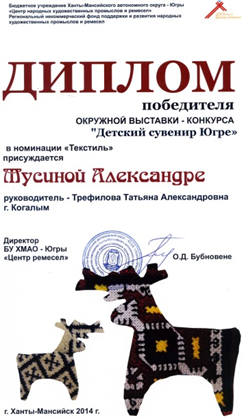 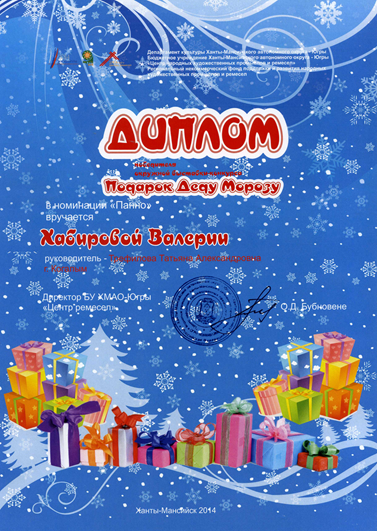 3. Муниципальный уровеньКонкурс плакатов «Я выбираю жизнь»2 место - 13 место - 1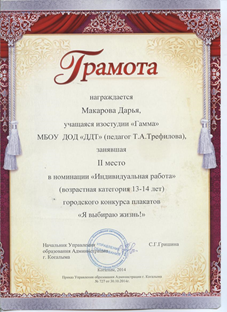 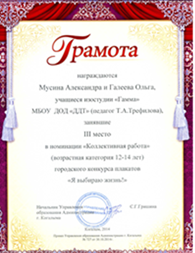 Городской конкурс «Мой папа нефтяник»1 место – 1Городской конкурс «Мой город, мечта и я»2 место – 1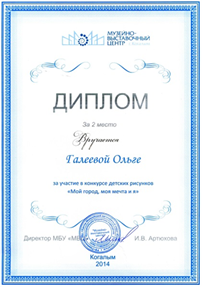 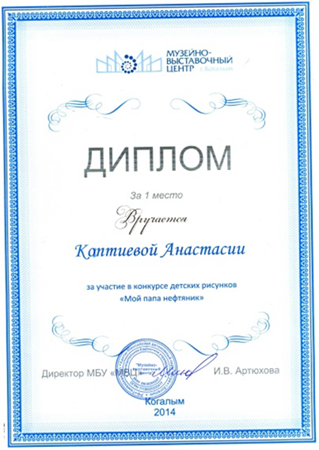 Региональный этап Всероссийского конкурса  «Моя малая Родина: природа, культура, этнос»1 место – 1 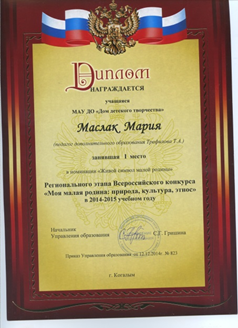 